KLASA:	003-06/21-01/02URBROJ 238-49-31-21-2Velika Gorica, 10.ožujka  2021.g.ZAPISNIKsa sjednice Školskog odbora Umjetičke škole  Franje Lučića, koja je održana  09.ožujka 2021 g.,  u 19,30 sati. Sjednica se održala virtualnim putem, preko Zoom meeting platforme, zbog okolnosti uzrokovanih koronavirusom. Prisutni:	I.Dražetić, T. Špoljar, A.Genzić, A.JurinOdsutni:	A. Stašić, Ž. Rebernišak,  Ž.StanilovićOstali:		B. Vidošević – ravnatelj  		Mladen Kerstner – stručni suradnik - knjižničar		M. Cvetković - zapisničarPredsjednik Školskog odbora pozdravlja prisutne članove.Za sjednicu predlaže sljedeći Dnevni red:Usvajanje zapisnika sa prošle sjednice Školskog odboraSuglasnost Školskog odbora o zasnivanju radnog odnosaIzvještaj  Povjerenstva za reviziju i otpis knjižnične građeUsvajanje Plana nabave roba, radova i usluga za 2021.godinu5.  	RaznoČlanovi Školskog odbora jednoglasno su usvojili predloženi dnevni red.Ad 1.)Predsjednik Školskog odbora utvrđuje da je Zapisnik sa  prošle sjednice Školskog odbora svim članovima poslan e-mailom. Članovi su zapisnik primili te na isti nemaju primjedbi. Članovi Školskog odbora jednoglasno prihvaćaju isti.Ad 2.)Članovi Školskog odbora jednogalsno su dali suglasnost za sklapanje ugovora o radu za sljedeće kandidate i radna mjesta:1. Nastavnik/nastavnica klarineta, 1 izvršitelj/icaRad na neodređeno nepuno  radno vrijeme, 11 sata nastave tjedno, MARKO ZAVIŠIĆ, mag.mus.2. Nastavnik/nastavnica  suvremenog plesa, 2 izvršitelja/iceRad na određeno nepuno radno vrijeme, 11 sati  nastave tjedno, zamjena, ALEKSANDRA MIŠIĆ, univ.educ.bacc.art., zamjena za djelatnicu Danijelu RenićSARA PILJEK, zamjena za djelatnicu Katarinu Rilović3. Nastavnik/nastavnica  suvremenog plesa, 1 izvršitelj/icaRad na određeno puno radno vrijeme, 22 sata nastave tjedno, zamjenaELEONORA MAGDALENA VRDOLJAK, mag.phil., zamjena za djelatnicu Miu ZalukarAd 3.)Mladen Kerstner, stručni suradnik – knjižničar, predsjednik Povjerensta za reviziju i otpis knjižnične građe, upoznaje prisutne o izvršeno reviziji i pregledu fonda školske knjiožnice Umjetničke škole Franje Lučića. Nakon provedene revizije Povjerenstvo donosi zapisnik koji se nalazi u privitku.Povjerenstvo nakon pregleda prelaže Školskom odboru otpis dijela knjižničnog fonda. Popis građe predložene za otpis i zapisnik Povjerenstva se nalazi u privitku.Ad 4.)Donosi se jednoglasno PLAN NABAVE ROBA, RADOVA I USLUGA ZA 2021.godinu kako je dano u materijalu za sjednicu.Ad 5.)Pod točkom Razno nije bilo predmeta rasprave ni molbi.Kada je utvrđeno da je dnevni red iscrpljen, predsjednik Školskog odbora zaključio je sjednicu u 20.10 sati.Predsjednik ŠO:	_________________________________	T.Špoljar,prof.Zapisničar: 		_________________________________	M. Cvetković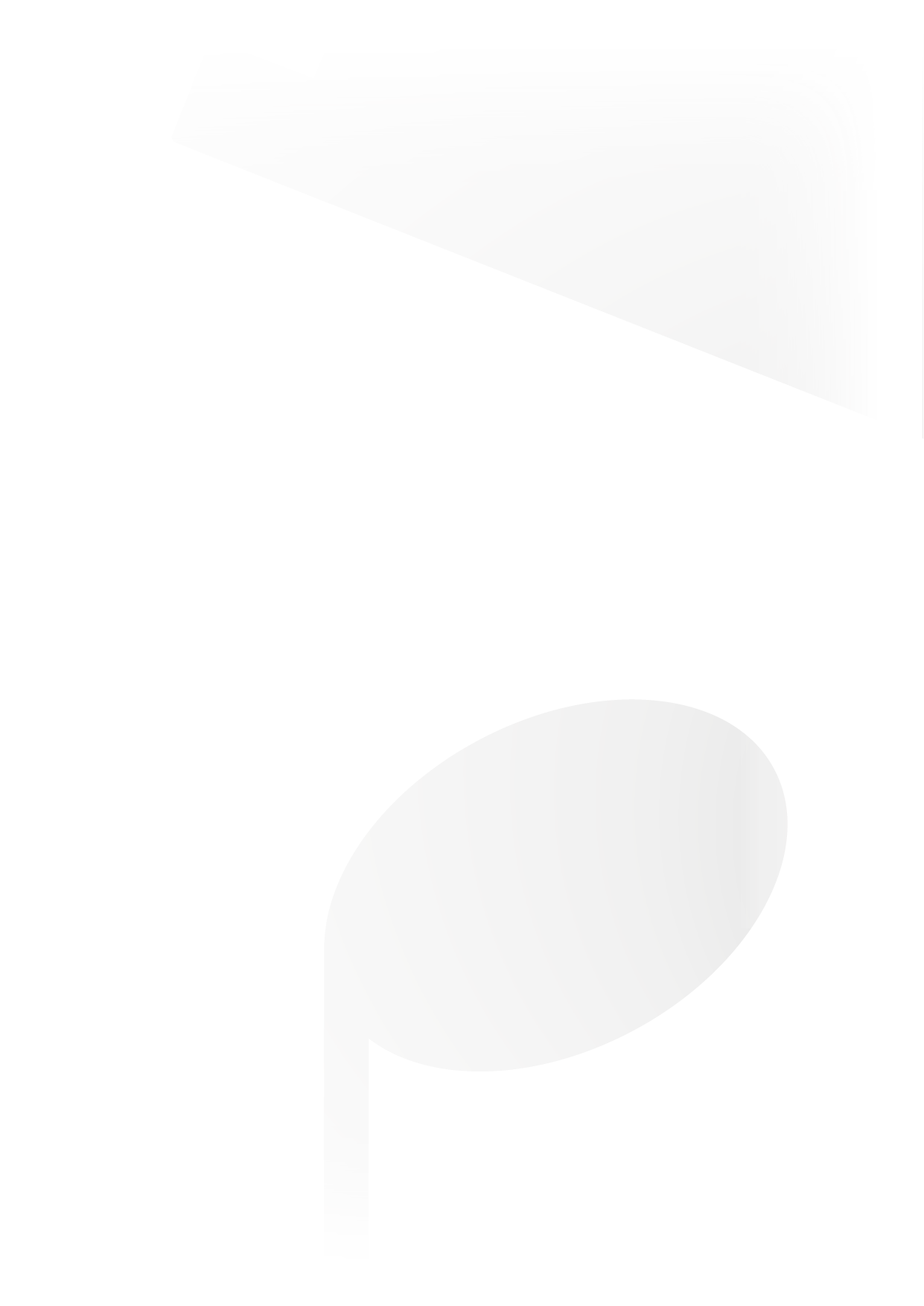 